NL 304Гиперэкстензия под углом 45 гр.(инструкция по сборке)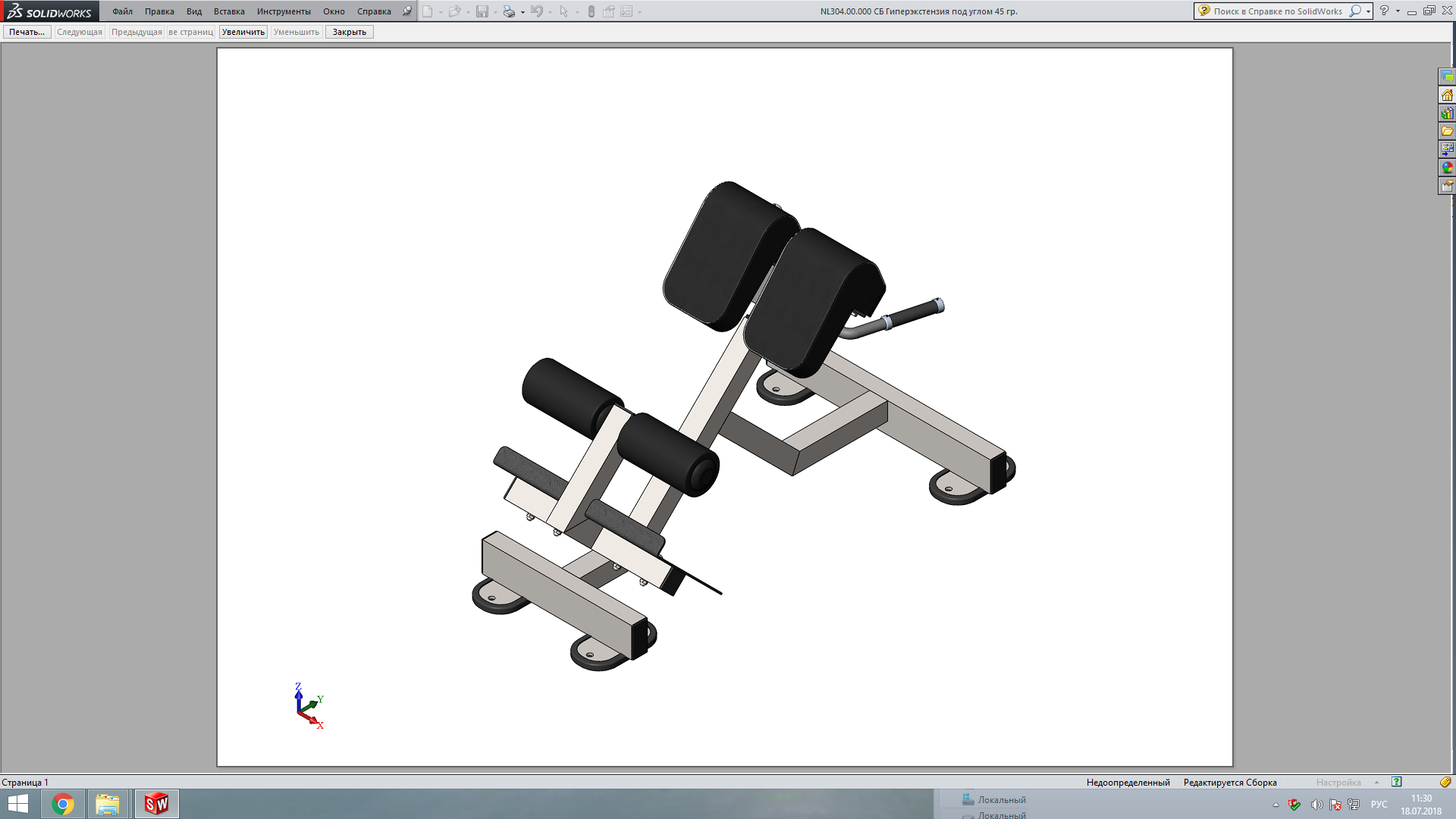 Комплект поставки2К раме (1) прикрутите платформу (2) комплектом крепежа: болт с квадратным подголовником М10х80 (6), гайка М10 (7), шайба D10 (8). Затем прикрутите мягкий упор (3) комплектом крепежа: болт М10х25 (4), шайба D10 (8). Следом, с обеих сторон наденьте внутренний наконечник валика (13), валик (10), внешний наконечник валика (12), прикрутите его комплектом крепежа: болт М10х50 (5); шайба D10 усиленная (9), затем во внешний наконечник (12) вставьте заглушку (11). (Рис. 1).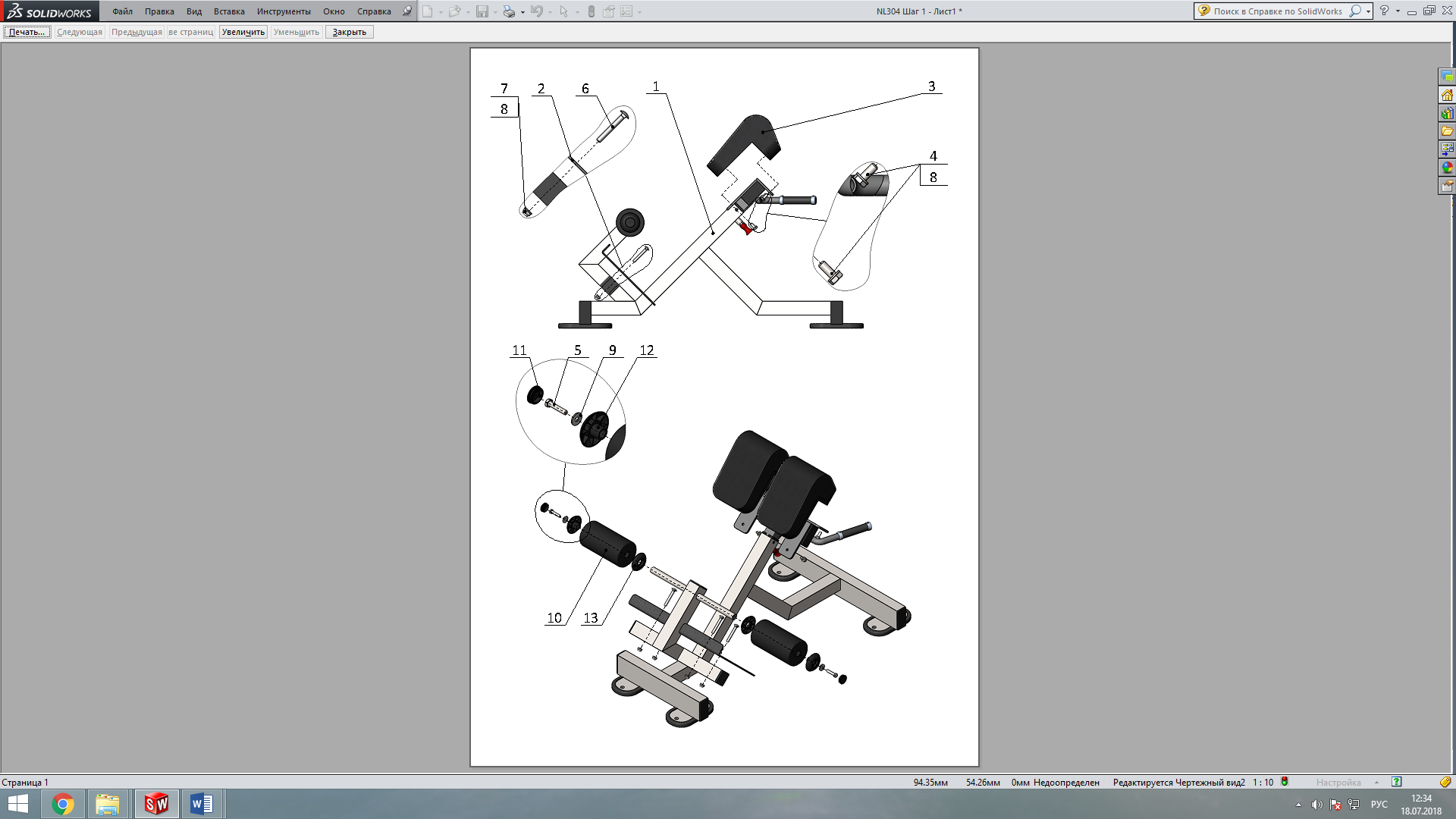 Рис.1Рама скамьи1 шт.Платформа1 шт.Мягкий упор под ноги2 шт.Болт М10х256 шт.Болт М10х502 шт.Болт М10х80 с кв. подголовником4 шт.Гайка М10 самоконтрящаяся4 шт.Шайба D10 10 шт.Шайба D10 увеличенная2 шт.Валик2 шт.Заглушка наконечника валика2 шт.Наконечник для валика2 шт.Сквозной наконечник для валика2 шт.